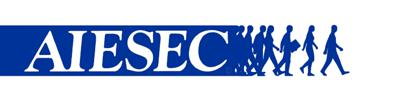 РЕГИОНАЛЬНАЯ МОЛОДЕЖНАЯ ОБЩЕСТВЕННАЯ     ОРГАНИЗАЦИЯ "ОБЪЕДИНЕНИЕ СТУДЕНТОВ,      ИЗУЧАЮЩИХ ЭКОНОМИКУ И УПРАВЛЕНИЕ           "АЙСЕК" В РЕСПУБЛИКЕ ТАТАРСТАН"Список участников форума YouLead.Дурманаев Николай АлександровичАннина Анастасия АндреевнаАртамонова Светлана Владимировна Гилязиев Марат ФирдинатовичГисматуллин Роберт ЭдуардовичГудихин Андрей ЕвгеньевичЕвсеев Дмитрий ВитальевичЕфимова Елена Эдуардовна Каюмов Айнур МарселевичМинибаева Дина ИльдаровнаПогонялов Павел АндреевичПьянова Варвара ДмитриевнаСафиуллина Альбина ФанисовнаТопоркова Мария СергеевнаФедотова Елена СергеевнаХисматуллин Рамиль АйратовичХохлов Богданъ АлександровичШабалина Ксения Аделевна Шаймуллин Айнур РенатовичШакурова Эльвира ИльшатовнаАббязова Екатерина Витальевна Абдулвахабов Адлан ИсаевичАбдуллина Аделина Абзалилов Вадим Ришатович Абрамов Дмитрий ЕвгеньевичАвдеев Игорь СергеевичАгеев Павел Владимирович Аитов Максим АлександровичАитов Максим АлександровичАйзатуллина Диана ДанировнаАкмалова Екатерина РадиковнаАксакова Яна НиколаевнаАлексеев Егор Алексеевич Алиева Милена Эдуардовна Алимджанова Малика ХуршедовнаАндреев Никита ИвановичАнтонова Татьяна ЕвгеньевнаАрипова А МАрмянинов Никита СергеевичАрсентьева Анюта Николаевна Асянова Василя РавилевнаАхметова Азалия АйратовнаАхметшин Рустем Маратович Ахметшина Алсу АзатовнаАхтямова Гузель Фоатовна Ашимов Малик МаратовичАюбджанова Наргиса ДавронджоновнаБагаутдинов Данил Русланович Багаутдинов Расул РуслановичБагаутдинов Руслан РуслановичБагмут Владислав СергеевичБаграшова Вероника Алексеевна Бадртдинова Алсу НаилевнаБажинова Ирина Геннадьевна Байрашева Алина ДмитриевнаБариева Гульназ ДамировнаБахтеева Альфия АлиевнаБашарова Карина ИльшатовнаБегимова Рахима Ахрамжановна Берестинова Алсу Алимжановна Бесчастнова Арина ДмитриевнаБочкарева Анастасия ВалериевнаБронникова Софья КонстантиновнаБулатов Иван Андреевич Буравкин Никита АлексеевичБусыгин Даниил Александрович Бычкова Кристина ЭдуардовнаВакилова Чулпан РобертовнаВалеева Лиана ЭдуардовнаВалитова Миляуша НаиловнаВалиуллина Алия  Азатовна Вараксина Маргарита ДенисовнаВасильев Максим Денисович Васильева Карина СергеевнаВасина Анжелина Юрьевна Великая Оксана ЕвгеньевнаВелисова Алиса Алексеевна Веретина Анастасия Олеговна Вильданова Рузиля Ильясовна Виноградова Елизавета Денисовна Воронкова Мария АлексеевнаВоронкова Полина Михайловна Габдрахманова Лиана ИльдаровнаГазетдинов Фарит Ильгизарович Газизова Алина ИльдаровнаГазизова Алсу РафиковнаГайнетдинова Лилия РауфовнаГалеева Адиля РадиковнаГалиева Раилина Рафаэлевна Галимова Гузель МаратовнаГалимова Инзиля ИльдаровнаГаллямов Тимур ИльдаровичГаляутдинова Рамиля Фаратовна Ганиева Аделина МарсовнаГараев Инсаф АнасовичГарипова Алина Маратовна Гатина Аида Маратовна Гафурова Алия РафаиловнаГерасимов Эдуард Сергеевич Гиззатуллина Ильзира ИльгизовнаГильманова Алсу АнсаровнаГильмуллин Айнур ФанисовичГилязова Диля КамилевнаГилязова Эмилия АйратовнаГимадеев Рауф АйдаровичГладченко Даниил Александрович Глушкова Елизавета КонстантиновнаГоловачева Яна Дмитриевна Горбовская Анастасия ДмитриевнаГордеев Артур ТимуровичГорина Елена ПавловнаГорячева Анастасия Владимировна Гребенщикова Милена ЮрьевнаГригорьева Далила АндреевнаГромова Виктория Олеговна Губайдуллин Айрат ДмитриевичГумерова Диана Руслановна Дабихуллина Лейла Талгатовна Давлетшина Алия РамилевнаДавыдов Александр ВикторовичДебердеева Аиша Фатиховна Девятовский Георгий ОлеговичДемидов Роман ВячеславовичДеряева Дарина СергеевнаДонских Анна Германовна Дударева Светлана Ивановна Дурманова Душко Ирина МихайловнаЕгошина Екатерина ИгоревнаЕмельянов Леонид Даниилович Есенгельдиев Есенжан АмангельдиевичЖигалова Екатерина АлексеевнаЖуковская Диана Дмитриевна Загидуллина Разиля МаратовнаЗагидуллина Ралина Набиулловна Задвижкина Арина АлександровнаЗакиров Тимур УралочичЗалилова Римма Азатовна Зарипов Шамиль ИльдаровичЗарипова Алсу Рузилевна Зарипова Камиля Рамилевна Зверева Анна Павловна Зеленин Вадим Анатольевич Ибрагимова Милена Рашитовна Ибрагимова Эльза Раилевна Ибраев Давид КонстантиновичИбраева Лилия РинатовнаИбраева Лилия РинатовнаИванкова Олеся ВалерьевнаИвановна Анастасия ВладимировнаИдиатуллин Артур АйдаровичИксанова Ольга ЕвгеньевнаИксанова Оля ЕвгеньевнаИлларионова Анна СергеевнаИльин Фёдор Алексеевич Иркагалиева Илюза ИльнуровнаИсаева Ольга Витальевна Исхаков Булат РинатовичИсхакова Зиля ИльдусовнаИсхакова Регина ХалиловнаКабанов Ильяс РавилевичКазанцев Виктор МихайловичКалачев Мирон Вячеславович Калеганова Дарья АндреевнаКаримов Илькам РадиковичКаримова Диляра Ринатовна Карина СалиеваКашапов Роман АльфредовичКиле Константин МихайловичКирилов Владислав Евгеньевич Кирсанова Мария ЮрьевнаКиртьянова Инесса Александровна Кирьянова Полина Алексеевна Киселева Валерия Денисовна Клепалов Алексей ИльичКолесникова Екатерина Матвеевна Константинова Елена ЕвгеньевнаКоролькова Ирина Александровна Коршунов Михаил ЕвгеньевичКостина Анастасия АндреевнаКостромина Людмила Васильевна Крашенева Валерия ДенисовнаКривов Кирилл ИгоревичКрылова Влада ОлеговнаКубасова Елизавета ИгоревнаКудрин Глеб АлександровичКузин Роман СалаватовичКузнецова Анна ВикторовнаКузнецова Юлия ВладимировнаКулясова Дарья Владимировна Купко Евгения АлександровнаКучинская Юлия ВасильевнаЛаврентьев Олег МаратовичЛапинский Василий АлександровичЛатыпова Карина Рубиновна Лебедев Андрей Алексеевич Лебедев Даниил ЮрьевичЛевахина Дарина НасимовнаЛимонова Амина Ленуровна Лузин Егор Сергеевич Магсуров Марсель Айратович Мазитов Владислав ГеоргиевичМакаров Михаил АлександровичМакеева Мария ДмитриевнаМаксимюк Екатерина ЮрьевнаМалахова Аида ЭдуардовнаМалинин Даниил СергеевичМалышева Ирина Юрьевна Мансуров Мухаммадшариф ХуршедовичМанюрова Инзиля РамисовнаМаскеева Ксения ЕвгеньевнаМашков Никита АлексеевичМельник Елизавета Витальевна Мельникова Полина Алексеевна Меркулова Наталья НиколаевнаМещеряков Илья СергеевичМиназева Айгюль ФархатовнаМиненкова Диана Айбулатовна Минниахметов Айнур МарсовичМинхаирова Фалия Фархатовна Мирзагалимов Булат МаратовичМиронова Анастасия ДмитриевнаМирсиева Риана РуслановнаМитрофанова Екатерина Андреевна Морозова Алиса Игоревна Мосолков Радель ДмитриевичМурзакаева Алсу РауфовнаМусина Илюза РадиковнаМустафин Ранис Фанисович Мустафина Диана АйратовнаМухамадишин Ильназ Флюрович Мухамедьянова Алина ИльгизовнаМухаметзянов Айдар ИльфатовичМухаметзянов Данис ЗульфатовичМухина Полина Сергеевна Мягчилова Ирина АндреевнаМякишев Даниил ДмитриевичНабиуллин Айвар СагитовичНазмиева Ренате Фердинандовна Нартдинова Азалия СалаватовнаНасыбуллин Айдар ФанисовичНаумов Дмитрий ГригорьевичНи Алиса Муродовна Нигматьянова Яна РашитовнаНизамова Лейсан Руслановна Никитина Ралина РадиковнаНиколаев Илья АлексеевичНовоселова Марина СергеевнаНургалиева Аделина Рустамовна Нурисламова Алиса РобертовнаПавлов Александр ОлеговичПименов Денис ОлеговичПлотникова Вероника Евгеньевна Пожеданова Александра Игоревна Полушкова Виктория АндреевнаПолюхова Карина АлександровнаПопов Александр Владимирович Попова Екатерина юрьевнаПотапова Ирина АндреевнаПронина Диана АндреевнаПрохорова Анастасия ДмитриевнаПырочкин Дмитрий ОлеговичРамазанов Эльвир Альбертович Рафиков Инзиль ИльфаровичРахматов Жахонгирмирзо Асатилло углиРахматуллина Диля ДилусовнаРахматуллина Диля ДилусовнаРябова Анна Сергеевна Рябчиков Кирилл ЕвгеньевичСабашева Аделина Рустамовна Сабирова Азалия Савва Елеазар АрсеновичСавельев Егор ЕвгеньевичСадреева Эльвира Илнуровна Сайдулова Екатерина Олеговна Сайфуллин Марат РамильевичСайфутдинова Элина Рустемовна Салаватуллина Альбина ИльдусовнаСалахиева Алина МаратовнаСалахова Эльвина МаратовнаСалихова Елена ДмитриевнаСамарханова Алия Марсовна саматов Даниф Ленарович Сатараев Дмитрий Альбертович Сафин Инсаф Ханифович Сафина Аделя ИльнаровнаСафиуллина Аделина ГабдрахимовнаСафиюллина Рената Робертовна Севодняева Ксения АлександровнаСеменова Анастасия Александровна Сёмина Юлия Васильевна Сергеева Алеся АлександровнаСкворцова Александра Владимировна Соколова София Романовна Степанова Арина ДенисовнаСтепанчева Ангелина АлександровнаСтоловина Яна АндреевнаСудаков Максим ИгоревичСултанов Алмаз ИльгизаровичСундетова Айгерим МуратовнаСусликова Валерия Сергеевна Татлыев Тимурхан РинатовичТемников Николай ДмитриевичТерентьева Екатерина Александровна Ткачева София СергеевнаТогулев Дмитрий АндреевичТрефилова Аделина ДмитриевнаТукбаева Тансылу Зуфаровна Тунасова Гульфия ФаниловнаУрмеева Динара РуслановнаУсманова Аделина Маратовна Усынина Татьяна Александровна Файзиева Айгуль Рамилевна Фалалеева Влада ВладимировнаФаляхов Раиль ФаилевичФархуллин Гадель РифатовичФархуллин Гадель РифатовичФасхиева Адиля Флюровна Фахерлегаянов Рустем РасиховичФедорова Дарина АлександровнаФедотов Вадим Александрович Филиппова Евгения Владимировна Филиппова Мария Дмитриевна Филиппова Регина ИвановнаФиль Анастасия ЕвгеньевнаХабибуллин Ильгам ИлнаровичХадеева Зухра ИльдаровнаХайкина Анастасия Александровна Хайруллина Чулпан КамилевнаХакимова Екатерина АлексеевнаХалимова Алсу ЯдгаровнаХалимова Диана РамилевнаХамзина Виктория МаратовнаХанов Айдар РустамовичХанова Рузиля ЗуфаровнаХарисов Ильдар ИльнуровичХарисова Альбина Зиннуровна Хасанов Алмаз Зуфарович Хасанова Эндже РафиловнаХафизов Ислам ИрековичХисамов Арслан ОлеговичХисамова Алия Алмазовна Хохлова Валерия Витальевна Хусаинов Хаким РаисовичХусаинова Алия ВасилевнаХусниморданова Алсу ДиляровнаХуснутдинова Лиана РуслановнаЦарев Дмитрий  АлександровичЦюпа Вероника КонстантиновнаЧакин Дмитрий АлексеевичЧасовников Денис ЕвгеньевичЧекубаш Наталья ПавловнаЧернова Анастасия ЕвгеньевнаЧернова Мария Алексеевна Чиляева Маргарита Романовна Чиркунова Юлия Федоровна Чубуков Сергей ВладимировичЧудинова Дарья СергеевнаЧурбанова Ирина ОлеговнаШавалиева Диана РенатовнаШавалиева Лейла Разилевна Шагалиева Карина МаратовнаШагманова Регина Минияровна Шакирова Лилия АйратовнаШарафиева Диляра ИлфатовнаШаркова Екатерина Андреевна Шаяхметова Чулпан РустамовнаШигабиев Вилдан ФанисовичШигабутдинов Матвей СергеевичШикин Константин ЮрьевичШипкова Юлия АндреевнаЩекутьева Екатерина ОлеговнаЩербакова Полина Андреевна Юлин Георгий АндреевичЮрьева Яна ОлеговнаЮсупова Диляра НафисовнаЮсупова Эльвира РобертовнаЯкубенко Тимур АлександровичЯмалетдинова Эльназ АйратовнаЯнгирова Кристина Сергеевна Ярмухаметов Руслан Альбертович Яруллина Ангелина Альфредовна Кинсертдинов Марсель ФаизовичАбдрафикова Алина Алиджановна Абдрахманов Тимерхан ИльдаровичАбдулин Даниль РинатовичАбдуллина Айсылу РустамовнаАбызбаева Малика ТагировнаАгадулин Радиф РинатовичАкбердин Наиль ГильфановичАкберова Ляйсан ИльнуровнаАктуганова Адель АйдаровнаАлеева Амина РустемовнаАлександрова Александра ОлеговнаАлександрова Екатерина Викторовна Алексеева Анна Николаевна Алексеева Ксения Денисовна Аминова Диана НиязовнаАмирханова Элиза РустемовнаАндреева Ирина ДмитриевнаАнтипов Александр ВладиславовичАнтипова Анастасия АлександровнаАня ГусяноваАрсланова Лола Арслановна Ахкиямова Азалия Рамилевна Ахмерова Миляуша ГазинуровнаБабикова Анна Николаевна Бадыкшанов Марсель ИльмировичБаишева Джамиля Рафаэлевна Бакирова Алёна ДмитриевнаБалдин Руслан АлексеевичБармина Елена Николаевна Батталов Динар МаратовичБаязитова Аларика Олеговна Бекметова Милена Тимуровна Бектина Ольга ИвановнаБлинова Юлия АлександровнаБотиров Искандар ХушнудовичБровко Лада Вадимовна Будаев Батор АлексеевичБузанов Владислав ОлеговичБуркутова Ирина Игоревна Бусыгина Арина Игоревна Вагизова Арина РафисовнаВагизова Диана ИльгизовнаВалеева Ивилина ФердусовнаВасильева Екатерина Дмитриевна Васильева Эльвира РадиковнаВасильцова Алиса Анатольевна Вахабов Интизам Илхам оглыВдовина Анастасия Олеговна Вихарева Анжелика АлексеевнаВорошнин Константин АлександровичВотякова Екатерина АлександровнаВяткин Сергей АлексеевичГабдулина Наиля АйдаровнаГабдуллина Регина Наилевна Габдулхакова Миляуша ГусмановнаГаврилова Яна Алексеевна Газетдинова Гузель НаилевнаГайнанова Эллина Эдиковна Гайнутдинова Альбина ИльдаровнаГалиева Диана ИльшатовнаГалимов Эдгар ЭдуардовичГалимова Алсу РузилевнаГаляутдинова Регина АндреевнаГаньжина Елизавета ПавловнаГараев Ильназ ИлдаровичГараева Рамиля РадиковнаГардиев Айваз АязовичГарипова Зулейха ИльдаровнаГатин Ринат ИлдаровичГафуров Шахзод Гуломджонович Гаязов Альфред Даутович Головина Алина ЮрьевнаГорнбахер Яна ЕвгеньевнаГрушницкая Карима МаратовнаГубко Елизавета АлександровнаДавлетшин Мухаммад РинатовичДавлетшина Диана РуслановнаДавлетшина Зарина Равиловна Дамирова Наргиз ИмрановнаДворкина Ангелина Ильинична Дмитриев Роман ЮрьевичДмитрюк Ксения МихайловнаДомрачева Дарья ДмитриевнаДонецкий Данил ОлеговичДуркин Илья Дмитриевич Егорова Анна СергеевнаЕгорова Дарья ВадимовнаЁкубджонов ДжахонгирЗагидуллина Айгуль МаратовнаЗагидуллина Дания МаратовнаЗакиров Ильнур ИльдаровичЗакиров Нияз РобертовичЗакирова Арина ВадимовнаЗакирова Карина РафаэльевнаЗакирова Риана Ильдаровна Зарипова Гульшат РашидовнаЗарипова Руфина РашитовнаЗахарова Наталья Сергеевна Земцова Елизавета Олеговна Зиязетдинова Малика РуслановнаЗиятдинова Диляра ИльгизовнаЗиятдинова Зарина КамилевнаЗиятдинова Зарина КамилевнаИбрагимов Родион Ленарович Иксанова Эльвира Радиковна Илалова Аделя РинатовнаИльмендеева София ВалерьевнаИльясова Диана ИльфировнаИргалин Идель КамилевичИргалина Анна ДаниловнаИстюбекова Аделина АйсиевнаКаденова Айгерим Абакана Кадыров Салават АйратовичКазакова Дарья Олеговна Кайсарова Юлия Рамилевна Камаева Эльвина БорисовнаКамалова Диана ВладиславовнаКамалова Майя РустэмовнаКарамалак Александра ГеннадьевнаКарамышева Анна Валерьевна Каримов Шодон Джахонгирович Картапова Регина владиславовна Кельбиева Арина БалашириновнаКильсинбаева Айгуль Нилевна Ким Юлия Максимовна Кириллова Эльвина Витальевна Киселев Андрей Михайлович Ковалева Екатерина ИгоревнаКозулина Ирина Александровна Кондратьева Анастасия Александровна Коробейникова Анастасия Алексеевна Кочубей Елизавета ИгоревнаКрасильникова Лиана Викторовна Краснов Артём СтаниславовичКраснова Анастасия Юрьевна Краснова Мария СергеевнаКротова Дарья СергеевнаКрылова Мария Сергеевна Кузнецова Алена Александровна Кузнецова Анастасия СергеевнаКулагина Екатерина Витальевна Куляева Кристина АлександровнаЛатыпова Рамиля РамилевнаЛатыпова Эльвина РустемовнаЛатыпова Эльвира ИльгизовнаЛисаева Диана АлександровнаЛихачёва Екатерина Викторовна Лобов Владислав ВалерьевичЛукашин Алексей ЕвгеньевичЛупан  Алена ЛеонидовнаМакуева Дилара Ахлимановна Малахов Александр Николаевич Марасанова Екатерина Сергеевна Марданшина Данилина ДаниловнаМаркелова Мария ВладимировнаМаслакова Юлиана Олеговна Махина Анастасия АлексеевнаМахнаткина Карина АльбертовнаМедведева Екатерина Андреевна Мефтахова Эльмира МазгутовнаМингазова Лилия Радиковна Миннуллин Ильназ ИльсуровичМирзагитова Индира НиязовнаМирзаянова Регина БулатовнаМирзянова Виолетта СергеевнаМироненко Дарья Сергеевна Михайлов Александр ЮрьевичМихайлова Алина АндреевнаМонкина Анна Андреевна Мошкаров Никита Вадимович Муллахметова Алсу Равилевна Муллахметова Эндже АмировнаМуминджонзода ХурсандМурсалимова Руфина РадиковнаМустафина Вероника ТимуровнаМухамадиева Лилиана ЭдуардовнаМухаметова Лиана РамилевнаМухаметшина Аида РуслановнаНарбаев Бекзат НарматовичНасибуллин Айдар Леонидович Насибуллина Алина ЗиннуровнаНасибуллов Айдар РинатовичНигматуллина Аделя Рамдиловна Никифорова Арина Алексеевна Никифорова Юлия НиколаевнаНиколаева Елена АнатольевнаНуриева Айгуль Алмазовна Нуриева Альбина Рашитовна Нуриманова Алсу Радиковна Ойдуп Долума ГригорьевнаОкунева Яна Андреевна Омышева Дарья АндреевнаПавлова Наталья СергеевнаПанин Кирилл АлександровичПарусова Виктория СергеевнаПашаева Диана Аразовна Перевозчикова Мария ВасильевнаПетрова Виктория ЕвгеньевнаПигалин Артем АлексеевичПобережник Луиза АлександровнаПодлужная Екатерина ЭдуадовнаПокатова Мария Александровна Провоторова Анастасия Константиновна Проснева Анастасия Андреевна Протченко Олеся ВитальевнаПугачева Анна Михайловна Пятибратова Эльвина Васильевна Рамазанова Регина ИльдаровнаРатушняк Ксения ВячеславовнаРахимов Булат РадиковичРахматуллин Салават ХамитовичРахматуллин Тимур АльбертовичРезяпова Сабина РобертовнаРогожа Юлия Анатольевна Розанов Артур Денисович Рудыкина Ирина АлександровнаРумянцева Елена Сергеевна Рязанова Виктория ВладимировнаСабирова Аделия АйратовнаСадртдинова Ленара Ринатовна Садырина Александра АндреевнаСаидов Рауф Шакиржанович Салимгараева Камилла ЛенаровнаСаляхова Ралина МаратовнаСаратова Алина ОлеговнаСаттарова Алия АзатовнаСахапова Рената РафисовнаСейтвалиев Руслан МуратовичСелуянова Валерия АндреевнаСелянцева Анастасия Андреевна Семенкова Екатерина ВитальевнаСемёнова Наталья РобертовнаСемёновых Анна Александровна Сергеева Диана ВеняминовнаСидоркина Анастасия АлексеевнаСиразова Алина РинатовнаСиротина Карина Юрьевна Слонова Елизавета Сергеевна Смирнов Андрей ИгоревичСмирнова Светлана АнатольевнаСоловьёв Никита ВикторовичСоловьева Мария АндреевнаСоловьева Юлия СергеевнаСорокина Карина Андреевна Старикова Дарья МихайловнаСтаханов Александр ИвановичСтепанова Богдана ИгоревнаСулейманова Алина РанисовнаСултанов Афзал ТалиповичСултанова Эльвира АзатовнаСуянгулова Яна АйдаровнаСысолятин Александр Александрович Татаринова Екатерина Александровна Тафеев Никита СергеевичТрач Екатерина АндреевнаТрифонова Юлия ВладимировнаТрутнева Екатерина АлексеевнаТухватуллина Диля Рафаэлевна Тюрина Екатерина Александровна Уварова Арина РустемовнаФатхудинова Алина АлексеевнаФедоровская Яна Валерьевна Федотова Мария СергеевнаФедотова Мария Сергеевна Фесенко Алиса МаксимовнаФилиппова Валерия ВладимировнаФомичев Андрей ВасильевичХабибуллина Адиля ЛинаровнаХабибуллина Алсу Ильдаровна Хабирова Алина РустемовнаХабирова Алия ИлсуровнаХазиахметова Дина АлексеевнаХазиева Айсылу АйратовнаХайдаров Хайрулло Кутфуллоевич Хайруллина Диляра МияссаровнаХалилова Гульнара АдхамовнаХалиуллин Айрат АйдаровичХалиуллин Мансур РузилевичХаматдинова Вилена РустамовнаХаматов Линар РифовичХамидова Лилия ШамилевнаХамидуллина Карина РенатовнаХамматова Алина ДамировнаХасанова Алина КашифовнаХасаншина Ксения Руслановна Хасенова Загипа Алтынбаевна Хафизова Алина ХалиловнаХохлова Валерия Андреевна Чамеева Снежанна Алексеевна Черноусова Анастасия ЕвгеньевнаШавалиева Ильмира НурсиловнаШакирова Гадиля Камиловна Шамов Константин ЕвгеньевичШамсиева Элина Ильгизовна Шарафутдинов Раиль РадиковичШарафутдинова Валерия РинадовнаШарипова Алсу ЯдекаревнаШарипова Диляра РустемовнаШафиков Азат РафаилевичШерова Наргиз МуродовнаШиганова Юлия СергеевнаШигапова Тансылу ХабировнаШиляева Дарья ОлеговнаШишкина Алина Михайловна Шубин Никита Сергеевич Шуткина Альбина Александровна Шутова Анна Владимировна Щербакова Мария АлександровнаЯковлева Валерия Вячеславовна Янечкина Валерия АлексеевнаЯнович Дарья АлександровнаЯрышкина Елена ВячеславовнаАбдрахманов Тагир РасиховичАбдулазизова Влада АкрамовнаАбдусаторов Озоджон АбдуваккосовичАганязова Айгуль ГочмырадовнаАглиуллина Лиана ИльшатовнаАзимов Илхом ШавкатжоновичАйзатуллова Алсу РестемовнаАкреева Александра ДмитриевнаАЛЕКСАНДРОВА ДАРЬЯ ЛЬВОВНААлиев Рустам ОктаевичАльмухаметов Ильвир Сабирович Аралова КамилаАрхипова Софья АндреевнаАузаке НиколасАфанасьев Михаил Витальевич Ахметова Элина РамилевнаАхметхузина Эльвира ИльгизовнаАхметшин Альмир АлмазовичАхметшина Алсу Рауфовна Бабакулова Нигина АлишеровнаБакирова Алёна ЛинаровнаБальджанова Елизавета АнатольевнаБарабаш Марина Вячеславовна Башаров Эльвар РустемовичБаширов Артур Вадимович Белов Никита АлексеевичБеспалова Анастасия НиколаевнаБиктимиров Рафаэль РишатовичБлажко Антон ДенисовичБорникова Виктория АндреевнаБудаева Виктория Валерьевна Быков Наиль Марсельевич Валеева Гузель Разилевна Ванюшина Вероника Александровна Василиванова Марина Сергеевна Васильева Надежда Викторовна Вирьялова Анастасия Анатольевна Власова Маргарита АндреевнаГабдрафиков Раушан РафисовичГабдрахманова Гузель ИльдусовнаГайнанова Алина РустамовнаГайнутдинов Айнур АйратовичГарипова Азалия ИльфатовнаГарифуллина Алина РинатовнаГарифуллина Регина РинатовнаГатина Регина РамильевнаГатупов Ленар ИрековичГафаров Габдельмалик Ранисович Гиздуллина Алия ТагировнаГильфанов Рамис ЛенаровичГилязова Диляра ДамировнаГималетдинов Ильмир РадиковичГоршкова Юлия Анатольевна Горячева Софья АлександровнаГузаирова Милена ИльнуровнаГусева Антонина ПавловнаДенисова Диана СергеевнаДмитриева Елена СергеевнаДоброгорская Виктория ОлеговнаДолина Ксения ВладимировнаЕгорова злата Валерьевна Еникеева Аделя ИскандеровнаЁрматов Шохрух Эсанович Жигалова Дарья ДмитриевнаЗакирова Ляйсан ДамировнаЗиатдинова Гульназ ИльгамовнаЗинатова Аделина РашидовнаЗлыгостев Денис ДмитриевичЗюмов Дмитрий НиколаевичИзмайлов Рашит ТауфиковичИсаков Владислав ЕвгеньевичИсмагилов Анвар ВенарисовичИсмагилова Инзиля ФаридовнаИстомина Алёна Сергеевна Кавкаева Мария ЕвгньевнаКадиров Айнур ИлгизаровичКалимуллина Сабина КамиловнаКанышева Дарья ОлеговнаКаримов Загир ТагировичКарпюк Андрей ДмитриевичКиршин Никита Александрович Кленкова Алсу МузафяровнаКолесникова Светлана МарвановнаКондрашина Елена АлексеевнаКороткова Александра Сергеевна Котелова Виолетта АлександровнаКочеткова Татьяна АлексеевнаКрапивина Дарья ВалерьевнаКудряшова Татьяна Сергеевна Курлин Александр АндреевичКуртышева Дарья Ивановна Кутырёва Анастасия СергеевнаЛазарева Анастасия ДмитриевнаЛисовина Вероника ГеоргиевнаЛьвова Анастасия Алексеевна Мавлявиева Кристина РуслановнаМаланина Анна АлексеевнаМалявин Александр Алексеевич Мастрова Яна АнатольевнаМахсудов Шахром КурбоналиевичМачнева Лилиана ЮрьевнаМунасыпова Элина РишатовнаМусина Лейсан ЛенаровнаМустафина Гульфия РавилевнаМухамедшина Люция РафаиловнаМухаметнабиева Гузель МизхатовнаНасрулина Камилла АйдаровнаНизамов Ильхам ИршатовичНикифорова Полина ВладимировнаНиколаева Мария Анатольевна Никонов Руслан Сергеевич Нуретдинова Зиля ИльдаровнаОдинаева Парвина УмаровнаОлимов Илхом Абдураимович Ооржак Уяна Орлан кызыПарамонова Валерия Александровна Пеструхина Дарья Сергеевна Петухов Григорий Александрович Пивоварова Наталья ВладимировнаПодгурец Георгий КонстантиновичПолярус Инесса НазимовнаРазумова Дарья АндреевнаРахматуллина Регина РинатовнаРахматуллина Танзиля РинатовнаРахмедова Насиба Торакулыевна Романова Елизавета ЕвгеньевнаРоссамахина Надежда Сергеевна Салахова Алина АйдаровнаСарычева Любовь ВладимировнаСафаров Мирзаахмад Зафар угли Силивестру Дмитрий ВалерьевичСоколенко Семен ВладиславовичСоколов Антон НиколаевичСтрекалова Ирина ИвановнаСушенцова Юлия АндреевнаТагирова Алина Илдусовна Таминов Максатбек Калбекович Тимербулатова Диля Ильдусовна Тогулева Анастасия Сергеевна Тургунбаева Камилла СалимжановнаУварова Ксения НиколаевнаУмарходжаева Диёра Хамидходжа кизиУшакова Маргарита Николаевна Фатхетдинова Резеда ДимовнаФатхутдинов Данил Азаматович Фахреева Эльмира РустамовнаФилиппова Маргарита Игоревна Халиуллин Роман РинатовичХуснетдинова Сабина Илдаровна Царева Мария СергеевнаЦаревский Александр АлексеевичЧулина Ангелина РадиковнаЧумаков Павел АлександровичШакирова Алия ФанилевнаШамматова Алина ФанилевнаШапеева Анюта ВасильевнаШарипова Гульназ Римовна Шафигулина Ангелина НаримановнаШафикова Рената РафаэльевнаШерстобитова Инна Александровна Шигабуддинов Руслан АйдаровичШулындин Лев Сергеевич Юмаева Лилия СаматовнаЯлальдинов Рашит Расимович Яровая Екатерина АндреевнаАбдульманова Аделина ДамировнаАбдухалилов Олим Мусурмон углиАбзалов Махмуд РустамовичАбзалова Диана Евгеньевна Абржина Екатерина АлександровнаАлабердина Насима РавшановнаАлябьев Евгений Витальевич Андриянова  Наталья СтаниславовнаАниферова Виолетта Витальевна Артюшкина Анна СергеевнаАстафьева Кристина БаходировнаАфонина Надежда Константиновна Ахмаджонова Назокатхон Ахмадуллина Илюза Финарисовна Ахмаева Камилла ЭдуардовнаАхметзянова Аделина АльбертовнаБагаутдинов Сирень НазимовичБадрутдинова Альбина АльбертовнаБешенов Виталий МаксимовичБиктимирова Регина АмировнаБинаева Дилдора УктамовнаБлощицына Арина Сергеевна Бобыкин Александр СергеевичБогомолова Элина АндреевнаВалеева Аделя РадиковнаВасильев Александр ОлеговичВолкова Диана Олеговна Гаврилова Анастасия АлександровнаГаевая Ангелина Анатольевна Гайсина Альфия ФидаилевнаГалиева Рита РишатовнаГалиева Элиза ИлгамовнаГаязова Рузиля ФанилевнаГильфанов Шамиль ЭдуардовичГилязова Рената АйратовнаГиниятуллина Алина МаратовнаГригорьева Диана ТимофеевнаГуломалиев Шохрух НурмахмадовичДавыдкина Елизавета МихайловнаДжинчарадзе Елена Джурабеков Амирбек ДжураевичЕгоров Егор АлексеевичЕрохондин Кирилл Александрович Залилова Алина азатовнаЗарипова Румия Дамировна Заседова Ирина ВладимировнаЗигангирова Лейсан ИдрисовнаЗиннятуллина Динара РустемовнаИбатуллина Лейсан РустамовнаИванова Екатерина андреевнаИгнатьева Татьяна НиколаевнаИлларионов Всеволод ДмитриевичИсакова Мария АлександровнаИскаков Рустам АльбертовичКадермятова Лейсан Рустамовна Карп Анна ИвановнаКарсакова Анастасия ЮрьевнаКаюмова Шахзода РустамовнаКим Камилла ИгоревнаКочеткова Анна СергеевнаКошелева Мария ЮрьевнаКупцов Илья ОлеговичКутдусова Алиса ИльдусовнаЛещев Дмитрий ВладимировичМаксакова Елена Дмитриевна Масгутова Аделя ИльдусовнаМастьянова Анастасия Сергеевна Мингазова Дина Радиковна Мингазова Инзиля Монгуш Юденма Кан-ооловна Мубаракова Нафиса АльфредовнаМунасова Фарида КамильевнаМусина Алина МаратовнаМуслимова Динара Ильязовна Мустаева Сабина СергеевнаМустафина Рената МаратовнаМухаметова Эльвира ТалгатовнаНабиева Регина КамиловнаНагиев Керим КазбековичНасибуллин Айваз АйратовичНасире Ахмад Надим Никифорова Юлия СергеевнаНоводран Роман ДмитриевичНурбердиева Гульшат УсмановнаНурмухамедов Адель МарсовичНырова Лилия Николаевна Пономарёв Евгений РудольфовичРаянова Лилиана Рафисовна Рябчикова Наталия МихайловнаСавин Николай Александрович Сагиева Диляра ИльдаровнаСадыкова Полина РадиковнаСалахутдинова Малика Фархадовна Сафаргалиев Равиль Иркинович Сафина Эльвира ИльшатовнаСафиуллина Венера МаратовнаСафиуллина Ляйсан РаисовнаСафронова Эвелина НаилевнаСаъдулоева Мавлуда МахмадюсуфовнаСибагатуллина Сюмбеля Радифовна Сидорова Елена АлексеевнаСмирнова Анастасия ОлеговнаСобянина Елизавета СергеевнаСуранова Елена АнатольевнаСуфиев Шавкатжон Зиядуллоевич Тельтевская Елизавета СергеевнаТепикина Ксения АлександровнаТимерзянов Динар Ильдарович Турсунов Мухаммаджон Олимджонович Убаськина Елена ДмитриевнаУсмонова Гулбахор Окилжон кизиУстюжанина Анастасия ПавловнаФазлиева Аделия ИльгизовнаФаизова Юлиана РифкатовнаФатхалисламова Регина Рушатовна Филимонов Кирилл АлександровичФилиппова Анна ВладимировнаФирюлина Софья Николаевна Хабибрахманова Регина РауфовнаХайртдинов Айдар АльбертовичХайруллин Айдар Ильмирович Хакбердиев Шамшод Абдурасулович Халиуллина Лия АйдаровнаХамидуллина Айгуль ИнсафовнаХансверова Зарина ЗуфаровнаХафизова Нурания Раисовна Хвастионова Зоя ВадимовнаХисайнова Фарида Абдулиаджидовна Чеканин Максим СергеевичЧурилов Александр СергеевичШабакаева Яна ИльфатовнаШабанова Юлия СергеевнаШамсутдинова Нигина Ильдаровна Шарифуллина Юшкова Азалия ВасильевнаЯрыгина Екатерина ВладимировнаЯшин Вячеслав Олегович Мохов Михаил ЮрьевичАкмалиева Алия Алмазовна Аллаярова Ирина ФанусовнаБабаев Дмитрий СергеевичБакулина Айгуль РинатовнаБаранов Александр ДмитриевичБугаенко Анастасия Дмитриевна Булатова Фирая Фаритовна Василенко Ольга СергеевнаВикторова Алёна АлександровнаВильданова Алия РифовнаГайнуллина Айгуль Ильгизовна Гайнуллина Камиля РубисовнаГалиев Марсель АзатовичГалиева Гульчачак НаилевнаГульназ АхтямоваДавлетшина Аделина РамилевнаЕрмакова Татьяна Николаевна Зиннатуллина Гузель Ришатовна Июдина Вероника Валерьевна Канева Людмила ВалерьевнаКашапова Айсылу АйратовнаКим Ольга Викторовна Кирушина Аида КлиментовнаКиселев Ярослав ВладимировичКовалев Игорь СергеевичКоронова Сирень Романовна Куприянова Ксения АндреевнаМаксютова Регина АльбертовнаМингазова Гульнара ИльгизовнаМир-Камилова Камила Маратовна Мухаметова Гульназ ИриковнаНазмиев Адель АльбертовичНасрутдинова Алия ГамировнаНизамова Наиля Илмировна Нурмиева Динара АльбертовнаОкользин Владислав ИгоревичПавлова Диана ПетровнаПолитаева Анна СергеевнаПросвиркин Павел АнатольевичПятникова Мария ВладиславовнаРаджабова Алина Алиевна Салимова Мадина КомиловнаСаттарова Алия ФаридовнаСуханов Егор ЮрьевичСуханова Анастасия СергеевнаТимофеева Эльза СергеевнаУхаткина Алина Айратовна Халилов Айдар Хамидуллин Салават АйратовичХаустова Яна АнатольевнаЧернова Анастасия АлександровнаЮмагулова Айсылу ДарвиновнаЮнусова Айгуль Равилевна Абдулхаликова Адель НадировнаАбушаев Роман ЭдуардовичАглиуллина Аделя ФаритовнаАлексей Олегович КарповАнастасия Анатольевна ИвановаГригорьева Марина ОлеговнаДанилевская Дарья ОлеговнаДудкина Мария АнатольевнаЁкубова Камила Аброр КизиИванова Анастасия АнатольевнаКарпов Александр ОлеговичКасьянова Кристина ЮрьевнаКацер Валерия ВячеславовнаМахмудов Авазбек Акрамжон углиМергасова Ксения Олеговна Назарова Мария ВладимировнаПаргунькин Олег Владимирович Сафина Лейля РустамовнаСемёнова Виктория ВасильевнаСилантьев Виталий Валерьевич Султанов Никита СергеевичСунгатуллин Камиль Шамилевич Тренина Дария ВладимировнаУразаева Ильнура РамильевнаУсарова Азиза Комилджоновна Хасанова Илюза ИльдусовнаХудорожков Максим Юрьевич Юсупов Ильяс АбдурахмановичЯшагин Семён ДмитриевичБадртдинова Альбина ИльдаровнаГаляутдинов Раниф ИльгизовичГлазунова Дарина МарковнаЗакиева Алина РинатовнаЗиновьева Алина АлександровнаЗюзина Ольга ЮрьевнаИбадов Амил АхлимановичИдиатуллина Лейсан РафкатовнаИдиатуллина Лейсан РафкатовнаКоновалов Евгений НиколаевичМелинг Геннадий ВитальевичМиннуллина Роза РамилевнаМирзахметов Радион РафаэлевичМорозов Сергей Валентинович Низаева Элина НазировнаОкулова Анастасия АлексеевнаСалюкова Ольга ОлеговнаСолиев Абдуллажон Улугбек углиСурков Дмитрий ЮрьевичФилимончева Инна ГермановнаХакимова Лейсан Дамировна Шакирова Лейсан ИльсуровнаИвшин Камиль Камалутдинов Раиль РинатовичЛатыпов Дамир РашитовичШакиров Ильнур Ахтамович Валеев Джамиль ШамилевичВалиев Ленар АлмазовичИльин Михаил ВладимировичПавова Александра СергеевнаСергеев Сергей ВячеславовичШишин Артем ЭдуардовичВавилова Ирина СергеевнаБабаджанов Рустам БахтияровичГафиятуллина Рената Раисовна Хиразев Раиль РинатовичНадиров Азизбек АкрамовичАбдрахимова Динара РинатовнаЛазарева Анна ВладимировнаМингалимова Энже ИлшатовнаНикитина Татьяна СергеевнаРашитова Алсу ИлгизовнаБаширов Артем ТимуровичГаврилов Илья ВладимировичЗырянова Полина АлександровнаПавлова Анастасия Вячеславовна Антонова Арина Игоревна Савельева Рената МансуровнаТашмухамедов Бахтиёр ОлеговичАнна Владимировна БеляеваКалашникова Карина АндреевнаКуличкина Елизавета ВладиславовнаСборец Оксана ИвановнаДжемилева Айше ЛенуровнаКуклева Анна ЕвгеньевнаШвецова Мария АндреевнаГайнутдинова Камилла РафаилевнаКудякова Екатерина Артуровна Гиззатуллина Алина Альбертовна